                                                                                                                      “Azərbaycan Xəzər Dəniz Gəmiçiliyi”			                       			 	Qapalı Səhmdar Cəmiyyətinin 					       			“ 01 ”  Dekabr 2016-cı il tarixli		“216” nömrəli əmri ilə təsdiq edilmişdir.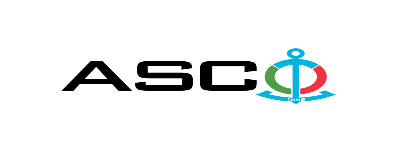 “Azərbaycan Xəzər Dəniz Gəmiçiliyi” Qapalı Səhmdar Cəmiyyəti-nin “A.Mustafayev” gəmisi üçün ehtiyat hissələrin satınalınması məqsədilə açıq müsabiqə elan edir:Müsabiqə №AM099/2021(İddiaçı iştirakçının blankında)AÇIQ MÜSABİQƏDƏ İŞTİRAK ETMƏK ÜÇÜN MÜRACİƏT MƏKTUBU___________ şəhəri                                                                         “__”_______20_-ci il___________№           							                                                                                          ASCO-nun Satınalmalar Komitəsinin Sədricənab C.Mahmudluya,Hazırkı məktubla [iddiaçı podratçının tam adı göstərilir] (nin,nun,nın) ASCO tərəfindən “__________”ın satın alınması ilə əlaqədar elan edilmiş [iddiaçı tərəfindən müsabiqənin nömrəsi daxil edilməlidir]nömrəli açıq  müsabiqədə iştirak niyyətini təsdiq edirik.Eyni zamanda [iddiaçı podratçının tam adı göstərilir] ilə münasibətdə hər hansı ləğv etmə və ya müflislik prosedurunun aparılmadığını, fəaliyyətinin dayandırılmadığını və sözügedən satınalma müsabiqəsində iştirakını qeyri-mümkün edəcək hər hansı bir halın mövcud olmadığını təsdiq edirik. Əlavə olaraq, təminat veririk ki, [iddiaçı podratçının tam adı göstərilir] ASCO-ya aidiyyəti olan şəxs deyildir.Tərəfimizdən təqdim edilən sənədlər və digər məsələlərlə bağlı yaranmış suallarınızı operativ cavablandırmaq üçün əlaqə:Əlaqələndirici şəxs: Əlaqələndirici şəxsin vəzifəsi: Telefon nömrəsi: E-mail: Qoşma: İştirak haqqının ödənilməsi haqqında bank sənədinin əsli – __ vərəq.________________________________                                   _______________________                   (səlahiyyətli şəxsin A.A.S)                                                                                                        (səlahiyyətli şəxsin imzası)_________________________________                                                                  (səlahiyyətli şəxsin vəzifəsi)                                                M.Y.MALLARIN SİYAHISI:Təklif olunan ehtiyat hissələrin istehsalçısı haqqında məlumat, texniki spesifikasiyası və sertifikatları təqdim olunmalıdır, tələb olunan pozisiyalar üçün Beynəlxalq dəniz təsnifatı cəmiyyətinin sertifikatı təqdim olunmalıdır.Ehtiyat hissələri yeni olmalıdır.Ehtiyat hissələri orijinal olmalıdır. Alternativ istehsalçıların ehtiyat hissələri qəbul olunmur.Yerli müəssisələrin tədarük şərti yalnız DDP ilə qəbul olunur və satınalma müqaviləsi yalnız Azərbaycan manatı ilə bağlanılacaqdır, digər şərtlər qəbul olunmayacaq.Xarici müəssisələrin tədarük şərti (Incoterms 2010) CIP (DAP)  ilə qəbul olunur.Müsabiqədə qalib elan olunan iddiaçı şirkət ilə satınalma müqaviləsi bağlanmamışdan öncə ASCO-nun Satınalmalar qaydalarına uyğun olaraq iddiaçının yoxlanılması həyata keçirilir.     Həmin şirkət bu linkə http://asco.az/sirket/satinalmalar/podratcilarin-elektron-muraciet-formasi/ keçid alıb xüsusi formanı doldurmalı və ya aşağıdakı sənədləri təqdim etməlidir:Şirkətin nizamnaməsi (bütün dəyişikliklər və əlavələrlə birlikdə)Kommersiya hüquqi şəxslərin reyestrindən çıxarışı (son 1 ay ərzində verilmiş)Təsisçi hüquqi şəxs olduqda, onun təsisçisi haqqında məlumatVÖEN ŞəhadətnaməsiAudit olunmuş mühasibat uçotu balansı və ya vergi bəyannaməsi (vergi qoyma sistemindən asılı olaraq)/vergi orqanlarından vergi borcunun olmaması haqqında arayışQanuni təmsilçinin şəxsiyyət vəsiqəsiMüəssisənin müvafiq xidmətlərin göstərilməsi/işlərin görülməsi üçün lazımi lisenziyaları (əgər varsa)Qeyd olunan sənədləri təqdim etməyən və ya yoxlamanın nəticəsinə uyğun olaraq müsbət qiymətləndirilməyən şirkətlərlə müqavilə bağlanılmır və müsabiqədən kənarlaşdırılır. Müsabiqədə iştirak etmək üçün təqdim edilməli sənədlər:Müsabiqədə iştirak haqqında müraciət (nümunə əlavə olunur);İştirak haqqının ödənilməsi barədə bank sənədi;Müsabiqə təklifi; Malgöndərənin son bir ildəki (əgər daha az müddət fəaliyyət göstərirsə, bütün fəaliyyət dövründəki) maliyyə vəziyyəti barədə bank sənədi;Azərbaycan Respublikasında vergilərə və digər icbari ödənişlərə dair yerinə yetirilməsi vaxtı keçmiş öhdəliklərin, habelə son bir il ərzində (fəaliyyətini dayandırdığı müddət nəzərə alınmadan) vergi ödəyicisinin Azərbaycan Respublikasının Vergi Məcəlləsi ilə müəyyən edilmiş vəzifələrinin yerinə yetirilməməsi hallarının mövcud olmaması barədə müvafiq vergi orqanlarından arayış.İlkin mərhələdə müsabiqədə iştirak haqqında müraciət (imzalanmış və möhürlənmiş) və iştirak haqqının ödənilməsi barədə bank sənədi (müsabiqə təklifi istisna olmaqla) ən geci 09 dekabr 2021-ci il, Bakı vaxtı ilə saat 17:00-a qədər Azərbaycan, rus və ya ingilis dillərində “Azərbaycan Xəzər Dəniz Gəmiçiliyi” Qapalı Səhmdar Cəmiyyətinin ( “ASCO” və ya “Satınalan təşkilat”) yerləşdiyi ünvana və ya Əlaqələndirici Şəxsin elektron poçtuna göndərilməlidir, digər sənədlər isə müsabiqə təklifi zərfinin içərisində təqdim edilməlidir.   Satın alınması nəzərdə tutulan mal, iş və xidmətlərin siyahısı (təsviri) əlavə olunur.İştirak haqqının məbləği və Əsas Şərtlər Toplusunun əldə edilməsi:Müsabiqədə iştirak etmək istəyən iddiaçılar aşağıda qeyd olunmuş məbləğdə iştirak haqqını ASCO-nun bank hesabına ödəyib (ödəniş tapşırığında müsabiqə keçirən təşkilatın adı, müsabiqənin predmeti dəqiq göstərilməlidir), ödənişi təsdiq edən sənədi birinci bölmədə müəyyən olunmuş vaxtdan gec olmayaraq ASCO-ya təqdim etməlidir. Bu tələbləri yerinə yetirən iddiaçılar satınalma predmeti üzrə Əsas Şərtlər Toplusunu elektron və ya çap formasında əlaqələndirici şəxsdən elanın IV bölməsində göstərilən tarixədək həftənin istənilən iş günü saat 09:00-dan 18:00-a kimi ala bilərlər.İştirak haqqının məbləği (ƏDV-siz): 50 (əlli) AZN. Iştirak haqqı manat və ya ekvivalent məbləğdə ABŞ dolları və AVRO ilə ödənilə bilər.  Hesab nömrəsi: İştirak haqqı ASCO tərəfindən müsabiqənin ləğv edilməsi halı istisna olmaqla, heç bir halda geri qaytarılmır.Müsabiqə təklifinin təminatı :Müsabiqə təklifi üçün təklifin qiymətinin azı 1 (bir) %-i həcmində bank təminatı (bank qarantiyası) tələb olunur. Bank qarantiyasının forması Əsas Şərtlər Toplusunda göstəriləcəkdir. Bank qarantiyalarının əsli müsabiqə zərfində müsabiqə təklifi ilə birlikdə təqdim edilməlidir. Əks təqdirdə Satınalan Təşkilat belə təklifi rədd etmək hüququnu özündə saxlayır. Qarantiyanı vermiş maliyyə təşkilatı Azərbaycan Respublikasında və/və ya beynəlxalq maliyyə əməliyyatlarında qəbul edilən olmalıdır. Satınalan təşkilat etibarlı hesab edilməyən bank qarantiyaları qəbul etməmək hüququnu özündə saxlayır.Satınalma müsabiqəsində iştirak etmək istəyən şəxslər digər növ təminat (akkreditiv, qiymətli kağızlar, satınalan təşkilatın müsabiqəyə dəvət sənədlərində göstərilmiş xüsusi hesabına  pul vəsaitinin köçürülməsi, depozitlər və digər maliyyə aktivləri) təqdim etmək istədikdə, təminat növünün mümkünlüyü barədə Əlaqələndirici Şəxs vasitəsilə əvvəlcədən ASCO-ya sorğu verməlidir və razılıq əldə etməlidir. Müqavilənin yerinə yetirilməsi təminatı satınalma müqaviləsinin qiymətinin 5 (beş) %-i məbləğində tələb olunur.Hazırki satınalma əməliyyatı üzrə Satınalan Təşkilat tərəfindən yalnız malların anbara təhvil verilməsindən sonra ödənişinin yerinə yetirilməsi nəzərdə tutulur, avans ödəniş nəzərdə tutulmamışdır.Müqavilənin icra müddəti:Malların tələbat yarandıqca alınması nəzərdə tutulur. Satınalma müqaviləsinin ASCO tərəfindən rəsmi sifariş (tələbat) daxil olduqdan sonra 5 (beş) təqvim günü ərzində yerinə yetirilməsi tələb olunur.Müsabiqə təklifinin təqdim edilməsinin son tarixi və vaxtı:Müsabiqədə iştirak haqqında müraciəti və iştirak haqqının ödənilməsi barədə bank sənədini birinci bölmədə qeyd olunan vaxta qədər təqdim etmiş iştirakçılar, öz müsabiqə təkliflərini bağlı zərfdə (1 əsli və 1 surəti olmaqla) 16 dekabr 2021-ci il, Bakı vaxtı ilə saat 15:00-a qədər ASCO-ya təqdim etməlidirlər.Göstərilən tarixdən və vaxtdan sonra təqdim olunan təklif zərfləri açılmadan geri qaytarılacaqdır.Satınalan təşkilatın ünvanı:Azərbaycan Respublikası, Bakı şəhəri, AZ1003 (indeks), Neftçilər prospekti 2, ASCO-nun Satınalmalar Komitəsi.Əlaqələndirici şəxs:Anar AbdullayevSatınalmalar Departament, aparıcı mütəxəssisTelefon nömrəsi: +994 12 4043700 (daxili: 1016)Hüquqi məsələlər üzrə:Telefon nömrəsi: +994 12 4043700 (daxili: 1262)Elektron ünvan: tender@asco.az Müsabiqə təklif zərflərinin açılışı tarixi, vaxtı və yeri:Zərflərin açılışı 16 dekabr 2021-ci il tarixdə, Bakı vaxtı ilə saat 16:00-da  elanın V bölməsində göstərilmiş ünvanda baş tutacaqdır. Zərflərin açılışında iştirak etmək istəyən şəxslər iştirak səlahiyyətlərini təsdiq edən sənədi (iştirakçı hüquqi və ya fiziki şəxs tərəfindən verilmiş müvafiq etibarnamə) və şəxsiyyət vəsiqələrini müsabiqənin baş tutacağı tarixdən ən azı yarım saat qabaq Satınalan Təşkilata təqdim etməlidirlər.Müsabiqənin qalibi haqqında məlumat:Müsabiqə qalibi haqqında məlumat ASCO-nun rəsmi veb-səhifəsinin “Elanlar” bölməsində yerləşdiriləcəkdir.“A.Mustafayev”  gəmisi üçün ehtiyat hissələri“A.Mustafayev”  gəmisi üçün ehtiyat hissələri“A.Mustafayev”  gəmisi üçün ehtiyat hissələri“A.Mustafayev”  gəmisi üçün ehtiyat hissələri“A.Mustafayev”  gəmisi üçün ehtiyat hissələri“A.Mustafayev”  gəmisi üçün ehtiyat hissələriS/sMalın adıKoduSayıÖlçü vahidiTəyinatı1Karterin qoruyücu klapanin kipləştirici halqasıГ60-113602 Poz.9, səhifə11 Şəkil1912ədəd6ÇRPN36/45 Г-74ЛОМ4 №154 İnşa tarixi 1988 (1cərgəli, 6 silindirli, 4 taktlı, Ne-1100kVt, n-500d/dəq, nadduvlu)2Şplint6x60 Poz:9 İşarə:HK-101-1-6, Şəkil:8,Saifə:1620ədəd6ÇRPN36/45 Г-74ЛОМ4 №154 İnşa tarixi 1988 (1cərgəli, 6 silindirli, 4 taktlı, Ne-1100kVt, n-500d/dəq, nadduvlu)3Oymağın kipləyici üzükləriГ60-130038 Poz.4, səhifə20 Şəkil2136ədəd6ÇRPN36/45 Г-74ЛОМ4 №154 İnşa tarixi 1988 (1cərgəli, 6 silindirli, 4 taktlı, Ne-1100kVt, n-500d/dəq, nadduvlu)4Su ötürücü patrubokun rezin halqasıPoz:1, İşarə: 8201-670003-1, Şəkil:14,Səifə:23.50ədəd6ÇRPN36/45 Г-74ЛОМ4 №154 İnşa tarixi 1988 (1cərgəli, 6 silindirli, 4 taktlı, Ne-1100kVt, n-500d/dəq, nadduvlu)5Silindr başlığının araqatıГ60-130004-3 Poz.1, səhifə20 Şəkil2112ədəd6ÇRPN36/45 Г-74ЛОМ4 №154 İnşa tarixi 1988 (1cərgəli, 6 silindirli, 4 taktlı, Ne-1100kVt, n-500d/dəq, nadduvlu)6Silindir oymağının altının mis araqatıГ60-130003 Poz.3, səhifə20 Şəkil2112ədəd6ÇRPN36/45 Г-74ЛОМ4 №154 İnşa tarixi 1988 (1cərgəli, 6 silindirli, 4 taktlı, Ne-1100kVt, n-500d/dəq, nadduvlu)7Porşenın yağ sıyırıcı üzükləriPoz:6,Г60-210008 Şəkil:24,Sayifə:378ədəd6ÇRPN36/45 Г-74ЛОМ4 №154 İnşa tarixi 1988 (1cərgəli, 6 silindirli, 4 taktlı, Ne-1100kVt, n-500d/dəq, nadduvlu)8Kollektor araqatıГ60-14003024ədəd6ÇRPN36/45 Г-74ЛОМ4 №154 İnşa tarixi 1988 (1cərgəli, 6 silindirli, 4 taktlı, Ne-1100kVt, n-500d/dəq, nadduvlu)9Buraxıcı klapanın kipləştirici halqasıPoz:4, İşarə: Г60-330003-2, Şəkil:17,Səifə:29.12ədəd6ÇRPN36/45 Г-74ЛОМ4 №154 İnşa tarixi 1988 (1cərgəli, 6 silindirli, 4 taktlı, Ne-1100kVt, n-500d/dəq, nadduvlu)10Buraxıcı klapanın kipləştirici halqaıPoz:7, İşarə:Г60-140409, Şəkil:17,Səifə:29.12ədəd6ÇRPN36/45 Г-74ЛОМ4 №154 İnşa tarixi 1988 (1cərgəli, 6 silindirli, 4 taktlı, Ne-1100kVt, n-500d/dəq, nadduvlu)11PüskürücüPoz:12 İşarə:Г66-140716-1,Şəkil:19,Səifə:31.12ədəd6ÇRPN36/45 Г-74ЛОМ4 №154 İnşa tarixi 1988 (1cərgəli, 6 silindirli, 4 taktlı, Ne-1100kVt, n-500d/dəq, nadduvlu)12Kipləyici halqaQ66-140716-1 Poz:12, Şəkil19,Şsəhifə3110ədəd6ÇRPN36/45 Г-74ЛОМ4 №154 İnşa tarixi 1988 (1cərgəli, 6 silindirli, 4 taktlı, Ne-1100kVt, n-500d/dəq, nadduvlu)13Yanacaq (narın) suzqəcin elementitip:2ТФ-5 Poz:7, İşarə:E06-161-011.2,Şəkil:42,Səifə:59.4ədəd6ÇRPN36/45 Г-74ЛОМ4 №154 İnşa tarixi 1988 (1cərgəli, 6 silindirli, 4 taktlı, Ne-1100kVt, n-500d/dəq, nadduvlu)14Kipləyici üzükE06-161-3090 Poz8,şəkil42, səhifə5910ədəd 6ÇRPN36/45 Г-74ЛОМ4 №154 İnşa tarixi 1988 (1cərgəli, 6 silindirli, 4 taktlı, Ne-1100kVt, n-500d/dəq, nadduvlu)15Kipləyici üzükE06-161-3080 Poz24, səhifə602ədəd 6ÇRPN36/45 Г-74ЛОМ4 №154 İnşa tarixi 1988 (1cərgəli, 6 silindirli, 4 taktlı, Ne-1100kVt, n-500d/dəq, nadduvlu)16Kipləyici üzükE06-161-16604ədəd 6ÇRPN36/45 Г-74ЛОМ4 №154 İnşa tarixi 1988 (1cərgəli, 6 silindirli, 4 taktlı, Ne-1100kVt, n-500d/dəq, nadduvlu)17Kipləyici üzükE06-161-26804ədəd 6ÇRPN36/45 Г-74ЛОМ4 №154 İnşa tarixi 1988 (1cərgəli, 6 silindirli, 4 taktlı, Ne-1100kVt, n-500d/dəq, nadduvlu)18Yanacaq suzqəcinin elementikod.EQ6-5501-14ədəd 6ÇRPN36/45 Г-74ЛОМ4 №154 İnşa tarixi 1988 (1cərgəli, 6 silindirli, 4 taktlı, Ne-1100kVt, n-500d/dəq, nadduvlu)19Kipləyici araqatГ60-620014 Poz.10, səhifə74 Şəkil528ədəd 6ÇRPN36/45 Г-74ЛОМ4 №154 İnşa tarixi 1988 (1cərgəli, 6 silindirli, 4 taktlı, Ne-1100kVt, n-500d/dəq, nadduvlu)20Kipləyici araqatГ60-620012 Poz.11, səhifə74 Şəkil526ədəd 6ÇRPN36/45 Г-74ЛОМ4 №154 İnşa tarixi 1988 (1cərgəli, 6 silindirli, 4 taktlı, Ne-1100kVt, n-500d/dəq, nadduvlu)21Yağ süzgəcinin elementiГ60-6204 Poz.30, səhifə74 Şəkil52168ədəd 6ÇRPN36/45 Г-74ЛОМ4 №154 İnşa tarixi 1988 (1cərgəli, 6 silindirli, 4 taktlı, Ne-1100kVt, n-500d/dəq, nadduvlu)22Kipləyici araqatГ60-6200584ədəd 6ÇRPN36/45 Г-74ЛОМ4 №154 İnşa tarixi 1988 (1cərgəli, 6 silindirli, 4 taktlı, Ne-1100kVt, n-500d/dəq, nadduvlu)23Şplint6,3x6048ədəd 6ÇRPN36/45 Г-74ЛОМ4 №154 İnşa tarixi 1988 (1cərgəli, 6 silindirli, 4 taktlı, Ne-1100kVt, n-500d/dəq, nadduvlu)24Karterın qapaqlarin kipləyici üzükləriölcu: 360x340x12mm, Poz:33 , səifə:7,Şəkil:924ədəd 6ÇN25/34 tipli köməkçi mühərrik №1,25Silindirin başlığının mis araqatı STP(СТП) 3387-0430-79. 12ədəd 6ÇN25/34 tipli köməkçi mühərrik №1,26ŞplintlərL-70mm, Ø-4mm30ədəd 6ÇN25/34 tipli köməkçi mühərrik №1,27Silindir qapağının yan qapaqların araqatları200x180x2mm Material: ПОН ГОСТ 481-20026ədəd 6ÇN25/34 tipli köməkçi mühərrik №1,28Oymaq ilə silindr qapağını soyudan suyun kipləyici üzüyu (boçatı)Øxar-38mm x Ødax-26mm x δ-6mm.30ədəd 6ÇN25/34 tipli köməkçi mühərrik №1,29Püskürücüİşarə:24607A-01 (9 x 0,35 x 140°)12ədəd 6ÇN25/34 tipli köməkçi mühərrik №1,30Mis araqatlarØxar-28mm x Ødax-18mm x δ-2mm. Material: Mis12ədəd 6ÇN25/34 tipli köməkçi mühərrik №1,31Forsunkarıın araqatıİşarə:70-1400239-Б Material: Mis12ədəd 6ÇN25/34 tipli köməkçi mühərrik №1,32Buraxıcı klapanın mis araqatıØxar-30mm x Ødax-17mm x δ-1,5mm. Material: Mis12ədəd 6ÇN25/34 tipli köməkçi mühərrik №1,33Dekompresion klapanın mis araqatıØxar-25mm x Ødax-21mm x δ-3mm. Material: Mis12ədəd 6ÇN25/34 tipli köməkçi mühərrik №1,34Kompensatorların kiplləşdirici porşeninin üzükləriPoz:2,Səkil:23 Səifə:1612ədəd 6ÇN25/34 tipli köməkçi mühərrik №1,35Su kollektorunun rezin araqatı (istiyə davamli)Øxar-40mm x Ødax-25mm x δ-8mm. Material: rezin istiya davamlı12ədəd 6ÇN25/34 tipli köməkçi mühərrik №1,36Su kollektorunun o-səkilli rezin üzüyü (istiyə davamli)O-şəkilli üzük Øxar-45mm x Ødax-30mm x δ-10mm.6ədəd 6ÇN25/34 tipli köməkçi mühərrik №1,37Kollektorun romb şəkilli araqatları120x90x3mm Material rezin lövhə ГОСТ7338-200412ədəd 6ÇN25/34 tipli köməkçi mühərrik №1,38Boltların altında yerləşən mis araqatıM8-mis araqat (Ø8,2 x 14,5 x 1,5) Material lövhəsi ГОСТ 495-7544ədəd 6ÇN25/34 tipli köməkçi mühərrik №1,39Boltların altında yerləşən mis araqatıM10-mis araqat (Ø10,2 x 17 x 1,5) Material lövhəsi ГОСТ 495-7536ədəd 6ÇN25/34 tipli köməkçi mühərrik №1,40Boltların altında yerləşən mis araqatıM16-mis araqat (Ø16,2 x 25 x 1,5) Material lövhəsi ГОСТ 495-7536ədəd 6ÇN25/34 tipli köməkçi mühərrik №1,41Şatun motıl yastığları (№2;№4)Ehtiyat hissələrin sıra nomrəsi: 0103 Cizqilərin detalın işarəsi:53-22012dəst 6ÇN25/34 tipli köməkçi mühərrik №1,42Silindr oymağının mis araqatıSTP(СТП) 3387-0430-77. Material:M3, Ölcu: 314x300x1,5mm6ədəd 6ÇN25/34 tipli köməkçi mühərrik №1,43Su kollektorunun rezin araqatı (istiyə davamli)O-şəkilli üzük Øxar-48mm x Ødax-30mm x δ-10mm.6ədəd 6ÇN25/34 tipli köməkçi mühərrik №1,44İşə buraxıcı klapan70-14041ədəd 6ÇN25/34 tipli köməkçi mühərrik №3 45Silindr başlığının mis araqatı STP(СТП) 3387-0430-79.STP(СТП) 3387-0430-79. Material:M3, ölcü 305x290x1mm6ədəd 6ÇN25/34 tipli köməkçi mühərrik №3 46Silindr oymağının altının mis araqatı STP(СТП) 3387-0430-77.STP(СТП) 3387-0430-77. Material:M3, ölcü 314x300x1,5mm6ədəd 6ÇN25/34 tipli köməkçi mühərrik №3 47ŞplintlərL-70mm, Ø-4mm15ədəd 6ÇN25/34 tipli köməkçi mühərrik №3 48Silindr oymağının kipləyici rezini70-130035A12ədəd 6ÇN25/34 tipli köməkçi mühərrik №3 49Porşenin yağ sıyırıcı üzükləri53-210008A12ədəd 6ÇN25/34 tipli köməkçi mühərrik №3 50Porşenin yağ sıyırıcı üzükləri52-2000812ədəd 6ÇN25/34 tipli köməkçi mühərrik №3 51Yağ süzgəcinin elementi (kobud)53-62004ədəd 6ÇN25/34 tipli köməkçi mühərrik №3 52Yağ süzgəcinin elementi (narın)6-4-04(Narva)4ədəd 6ÇN25/34 tipli köməkçi mühərrik №3 53Yanacaq süzgəcinin elementiETF-42ədəd 6ÇN25/34 tipli köməkçi mühərrik №3 54Kollektorun araqatları4014126ədəd 6ÇN25/34 tipli köməkçi mühərrik №3 55Silindr qapağının yan qapaqların araqatları200x180x2mm Material: ПОН ГОСТ 481-20026ədəd 6ÇN25/34 tipli köməkçi mühərrik №3 56Oymaq ilə silindr qapağını soyudan suyun kipləyici üzüyu (boçatı)Øxar-38mm x Ødax-26mm x δ-6mm.15ədəd 6ÇN25/34 tipli köməkçi mühərrik №3 57Püskürücüİşarə:24607A-01 (9 x 0,35 x 140°)6ədəd 6ÇN25/34 tipli köməkçi mühərrik №3 58Rama yastığı aşağı53-1101-Б7ədəd 6ÇN25/34 tipli köməkçi mühərrik №1 59Rama yastığı aşağı qalın53-1101-Б-011ədəd 6ÇN25/34 tipli köməkçi mühərrik №1 60Rama yastığı yuxarı53-1101-Б-028ədəd 6ÇN25/34 tipli köməkçi mühərrik №1 61Silindr oymağının kipləyici rezini70-130035A12ədəd 6ÇN25/34 tipli köməkçi mühərrik №1 62Porşenin yağ sıyırıcı üzükləri53-210008A12ədəd 6ÇN25/34 tipli köməkçi mühərrik №1 63Porşenin yağ sıyırıcı üzükləri52-2000812ədəd 6ÇN25/34 tipli köməkçi mühərrik №1 64Yağ süzgəcinin elementi (kobud)53-62004ədəd 6ÇN25/34 tipli köməkçi mühərrik №1 65Yağ süzgəcinin elementi (narın)6-4-04(Narva)4ədəd 6ÇN25/34 tipli köməkçi mühərrik №1 66Yanacaq süzgəcinin elementiETF-42ədəd 6ÇN25/34 tipli köməkçi mühərrik №1 67Kollektorun araqatları4014126ədəd 6ÇN25/34 tipli köməkçi mühərrik №1 68Silindr qapağının yan qapaqların araqatları200x180x2mm Material: ПОН ГОСТ 481-20026ədəd 6ÇN25/34 tipli köməkçi mühərrik №1 69Püskürücüİşarə:24607A-01 (9 x 0,35 x 140°)6ədəd 6ÇN25/34 tipli köməkçi mühərrik №1 70Rama yastığı aşağı53-1101-Б7ədəd6ÇN25/34 tipli köməkçi mühərrik №2 71Rama yastığı aşağı qalın53-1101-Б-011ədəd6ÇN25/34 tipli köməkçi mühərrik №2 72Rama yastığı yuxarı53-1101-Б-028ədəd6ÇN25/34 tipli köməkçi mühərrik №2 73Silindirin oymağının kipləyici rezini70-130035A12ədəd6ÇN25/34 tipli köməkçi mühərrik №2 74Porşenin yağ sıyırıcı üzükləri53-210008A12ədəd6ÇN25/34 tipli köməkçi mühərrik №2 75Porşenin yağ sıyırıcı üzükləri52-2000812ədəd6ÇN25/34 tipli köməkçi mühərrik №2 76Yağ süzgəcinin elementi (kobud)53-62004ədəd6ÇN25/34 tipli köməkçi mühərrik №2 77Yağ süzgəcinin elementi (narın)6-4-04(Narva)4ədəd6ÇN25/34 tipli köməkçi mühərrik №2 78Yanacaq süzgəcinin elementiETF-42ədəd6ÇN25/34 tipli köməkçi mühərrik №2 79Kollektorun araqatları4014126ədəd6ÇN25/34 tipli köməkçi mühərrik №2 80Mexaniki kipləşdirici (yuxarı)H 11.189.02.0002ədəd12ДР-7А tipli su yük nasosu Q-750m³/saat, H-100m, n-1500d/dəq.81Mexaniki kipləşdirici (aşağı)H 11.189.03.0002ədəd12ДР-7А tipli su yük nasosu Q-750m³/saat, H-100m, n-1500d/dəq.82Iki cərqəli diyircəkli yastıq№113144ədəd12ДН-7А, tipli yük nasosı Q-750m³, H-100m, n-1500d/dəq.İnşa tarıxi198983Toresli kipləyiciYüxarı Poz:12 İşarə: H 11.189.02.000.2dəst12ДН-7А, tipli yük nasosı Q-750m³, H-100m, n-1500d/dəq.İnşa tarıxi198984Toresli kipləyiciAşağı Poz:13 İşarə: H 11.189.03.000.2dəst12ДН-7А, tipli yük nasosı Q-750m³, H-100m, n-1500d/dəq.İnşa tarıxi198985Kipləyici rezin üzüyüPoz:8 İşarə: 11-110-58-1-1.8ədəd12ДН-7А, tipli yük nasosı Q-750m³, H-100m, n-1500d/dəq.İnşa tarıxi198986Kipləyici rezin üzüyüPoz:9 İşarə: 120-130-58-1-1.8ədəd12ДН-7А, tipli yük nasosı Q-750m³, H-100m, n-1500d/dəq.İnşa tarıxi198987Kipləyici rezin üzüyüPoz:10 İşarə: У-95-90-1.4ədəd12ДН-7А, tipli yük nasosı Q-750m³, H-100m, n-1500d/dəq.İnşa tarıxi198988Oymağin qoruyucu kipləyici rezin üzüyü yağa davamlıØ50x6mm1ədəd НЦВ 100/100 tipli yanğın söndürən nasos Q-100m³, H-100m, n-3000d/dəq89Kipləşdirici rezin üzükH.92.104-24 Adı: У-300 x 0-1 səifə 91ədəd НЦВ100/100A tipli quruducu nasos Q100mm3/saat Н-30m n=2850d/d90Kipləşdirici rezin üzükH.92.104-34 Adı: У-120 x 0-1 səifə 93ədəd НЦВ100/100A tipli quruducu nasos Q100mm3/saat Н-30m n=2850d/d91Mexaniki kipləyici6AP60-6 səifə9 НK.120.00.000ПС poz.20 şək.1:11dəst НЦВ100/100A tipli quruducu nasos Q100mm3/saat Н-30m n=2850d/d92Mis borularØ- 08x1.5mm4metr НЦВ100/100A tipli quruducu nasos Q100mm3/saat Н-30m n=2850d/d93Kipləşdirici rezin üzükH.92.104-24 Adı: У-300 x 0-1 səifə 91ədəd НЦВ160/100A tipli ballast yanğın nasos Q160mm3/saat Н-100m n=3000d/d94Kipləşdirici rezin üzükH.92.104-34 Adı: У-120 x 0-1 səifə 93ədəd НЦВ160/100A tipli ballast yanğın nasos Q160mm3/saat Н-100m n=3000d/d95Mexaniki kipləyici6AP60-6 səifə9 НK.120.00.000ПС poz.20 şək.1:11dəst НЦВ160/100A tipli ballast yanğın nasos Q160mm3/saat Н-100m n=3000d/d96Mis borularØ- 08x1.5mm4metr НЦВ160/100A tipli ballast yanğın nasos Q160mm3/saat Н-100m n=3000d/d97Mərkəzdənqaçma nasosun pəriНЦВС63/30        Øval-166/32 N=8kBt.n=2900d/d1ədədНЦВС63/30 tipli nasos üçün98Manjet arminləşmiş yağa davamlıØ90x75x16mm1ədəd burun sükan qurğusu (ПУ2-2-00.00.00 ) ATP (üç pərli), Øpər-1250mm,Z-3 əd,n-342d/dəq.99Rezin kipləyici üzük yağa davamlıØ80x60x12mm1ədəd burun sükan qurğusu (ПУ2-2-00.00.00 ) ATP (üç pərli), Øpər-1250mm,Z-3 əd,n-342d/dəq.